Приказг. ЕкатеринбургО направлении на мероприятиеП Р И К А З Ы В А Ю:направить                                                                                                                (Ф.И.О направляемого, № группы)в г. (место командирования)с                 по                           201  г.  для Ответственным за получение денежных средств и сдачу отчета о произведенных расходах назначить:Ф.И.О научного руководителя, в случае поездки без сопровождения назначается ответственное лицо из числа направляемыхСохранить за ним(и) Оплатить Расходы за счет средств МИНИСТЕРСТВО НАУКИ И ВЫСШЕГО ОБРАЗОВАНИЯ РОССИЙСКОЙ ФЕДЕРАЦИИФедеральное государственное бюджетное образовательное учреждение высшего образования«Уральский государственный экономический университет»(УрГЭУ)№(срок пребывания, цель поездки)Основание:  Ректор 									                      Я.П. Силин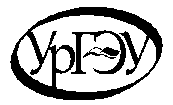 